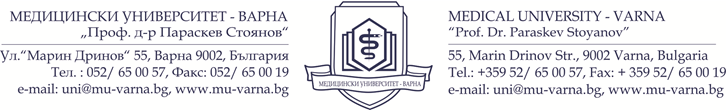 ГРАФИК ЗА ПРОВЕЖДАНЕ НА ПРЕДДИПЛОМЕН СТАЖ НА СТУДЕНТИ ОТ СПЕЦИАЛНОСТ “МЕДИЦИНСКА СЕСТРА“ VІІІ СЕМЕСТЪР  ЗА УЧЕБНАТА 2018/2019 ГОДИНА ЛЕГЕНДА:   ВО   - Терапевтични клиникиХО – Хирургични клиники ДО  – Педиатрични клиники   ДКЦ – Диагностично Консултативен Център/Университетски медико дентален центърОЧНО – Очно отделениеУНГ – Клиника по УНГ болестиОНКО – Клиника по медицинска онкология              ОН – Отделение за новородениКО – Оделение по кожни болести и венерологияПсих. – Психиатрични клиникиНО – Клиника по нервни болестиОАИЛ – Клиника по анестезиология и интензивно лечениеОП – Операционна залаДЯ – Детска яслаБАЗИ ЗА ПРОВЕЖДАНЕ:	УМБАЛ „ Св. Марина“ ЕАД ВарнаСБОБАЛ - Варна			ДКЦ  „ Св. Марина“ ЕООД ВарнаУниверситетски медико-дентален център	ДМСГД - ВарнаДетска ясла  „Звънче“ и Детска ясла  „Щурче“ Графикът за преддипломен стаж е обсъден и приет на Заседание на Катедрен съвет с Протокол №183/09.07.2018 г.Изготвил: доц. Мариана Николова,  доктор  /Курсов ръководител /…………………………Одобрил: Ръководител катедра „Здравни грижи“………………………..					проф. Силвия Борисова, д.оз.н.седмица1234567891011121314151617181920дата28.01-03.0204.02-10.0211.02-17.0218.02-24.0225.02-03.0304.03-10.0311.03-17.0318.03-24.0325.03-31.0301.04-07.0408.04-14.0415.04-21.0422.04-28.0429.04-05.0506.05-12.0513.05- 19.0520.05- 26.0527.05- 02.0603.06- 09.0610.06- 16.061ХО УМБАЛ„Св. Марина“Ас. Нанкова  ХО УМБАЛ„Св. Марина“Ас. Нанкова  ХО УМБАЛ„Св. Марина“Ас. Нанкова  ХО УМБАЛ„Св. Марина“Ас. НанковаХО УМБАЛ„Св. Марина“Ас. Нанкова  ХО УМБАЛ„Св. Марина“Ас. Нанкова  НОУМБАЛ„Св. Марина“    Пр. Ст. ЯнчеваНОУМБАЛ„Св. Марина“    Пр. Ст. ЯнчеваОАИЛУМБАЛ„Св. Марина“   Ас. Нанкова  ОАИЛУМБАЛ„Св. Марина“   Ас. Нанкова  Стаж по изборДоц.Николова Доц.ГеноваСтаж по изборДоц.Николова Доц.ГеноваСтаж по изборДоц.Николова Доц.ГеноваСтаж по изборДоц.Николова Доц.ГеноваДЯ  Пр. Ст. ЯнчеваДЯ  Пр. Ст. ЯнчеваДКЦ УМБАЛ„Св. Марина“    Пр. Ст. ЯнчеваДКЦ УМБАЛ„Св. Марина“    Пр. Ст. ЯнчеваОН ДМСГДПр. Ст. Янчева ОЧНО СБОБАЛПр. Ст. Янчева 2ДО УМБАЛ„Св. Марина“Ас. СтамоваДО УМБАЛ„Св. Марина“Ас. СтамоваДО УМБАЛ„Св. Марина“ Ас. СтамоваДО УМБАЛ„Св. Марина“Ас. СтамоваДО УМБАЛ„Св. Марина“Ас. СтамоваДО УМБАЛ„Св. Марина“Ас. СтамоваОАИЛУМБАЛ„Св. Марина“  Ас. СтамоваОАИЛУМБАЛ„Св. Марина“  Ас. СтамоваНОУМБАЛ„Св. Марина“   Ас. СтамоваНОУМБАЛ„Св. Марина“   Ас. СтамоваСтаж по изборАс. СтамоваСтаж по изборАс. СтамоваСтаж по изборАс. СтамоваСтаж по изборАс. СтамоваДКЦ УМБАЛ„Св. Марина“  Ас. Нанкова  ДКЦ УМБАЛ„Св. Марина“Ас. Нанкова  ОН ДМСГДАс. Нанкова  ОЧНО СБОБАЛАс. Нанкова  ДЯ Ас. Нанкова  ДЯАс. Нанкова   3Псих.  УМБАЛ„Св. Марина“  Гл. ас.ЦветковаПсих. УМБАЛ„Св. Марина“   Гл. ас.ЦветковаОНКО УМБАЛ„Св. Марина“  Гл. ас.ЦветковаОНКО УМБАЛ„Св. Марина“  Гл. ас.ЦветковаХО УМБАЛ„Св. Марина“Гл. ас.ЦветковаХО УМБАЛ„Св. Марина“Гл. ас.ЦветковаХО УМБАЛ„Св. Марина“Гл. ас.ЦветковаХО УМБАЛ„Св. Марина“Гл. ас.ЦветковаХО УМБАЛ„Св. Марина“Гл. ас.ЦветковаХО УМБАЛ„Св. Марина“Гл. ас.ЦветковаДО УМБАЛ„Св. Марина“Доц.НиколоваДО УМБАЛ„Св. Марина“Доц.НиколоваДО УМБАЛ„Св. Марина“ Доц.НиколоваДО УМБАЛ„Св. Марина“Доц.НиколоваДО УМБАЛ„Св. Марина“Доц.НиколоваДО УМБАЛ„Св. Марина“Доц.НиколовСтаж по изборГл. ас.ЦветковаСтаж по изборГл. ас.ЦветковаСтаж по изборГл. ас.ЦветковаСтаж по изборГл. ас.Цветкова4ОНКО УМБАЛ„Св. Марина“  Доц. ГеноваОНКО УМБАЛ„Св. Марина“  Доц.ГеноваПсих.  УМБАЛ„Св. Марина“    Доц.ГеноваПсих. УМБАЛ„Св. Марина“     Доц.ГеноваНОУМБАЛ„Св. Марина“    Доц.ГеноваНОУМБАЛ„Св. Марина“    Доц.ГеноваВОУМБАЛ„Св. Марина“   Доц.ГеноваВОУМБАЛ„Св. Марина“   Доц.ГеноваВОУМБАЛ„Св. Марина“   Доц.ГеноваВОУМБАЛ„Св. Марина“   Доц.ГеноваВОУМБАЛ„Св. Марина“  Доц.ГеноваВОУМБАЛ„Св. Марина“   Доц.. ГеноваОПУМБАЛ„Св. Марина“  Ас. Нанкова    ОПУМБАЛ„Св. Марина“    Ас. Нанкова  ОАИЛУМБАЛ„Св. Марина“ Доц.ГеноваОАИЛУМБАЛ„Св. Марина“Доц.Генова     Стаж по изборДоц.НиколоваСтаж по изборДоц.НиколоваСтаж по изборДоц.НиколоваСтаж по изборДоц.Николова5ВО УМБАЛ„Св. Марина“ Ас. ГеоргиеваВО УМБАЛ„Св. Марина“ Ас. ГеоргиеваВО УМБАЛ„Св. Марина“ Ас. ГеоргиеваВО УМБАЛ„Св. Марина“ Ас. ГеоргиеваВО УМБАЛ„Св. Марина“ Ас. ГеоргиеваВО УМБАЛ„Св. Марина“ Ас. ГеоргиеваКО УМБАЛ„Св. Марина“   Доц.НиколоваУНГУМБАЛ„Св. Марина“ Доц.НиколоваОНКО УМБАЛ„Св. Марина“    Доц.НиколоваОНКО УМБАЛ„Св. Марина“    Доц.НиколоваДКЦ УМБАЛ„Св. Марина“ Ас. Георгиева     ДКЦ УМБАЛ„Св. Марина“      Ас. ГеоргиеваОН ДМСГДПр. Ст. ЯнчеваОЧНО СБОБАЛПр. Ст. Янчева Стаж по изборАс. ГеоргиеваСтаж по изборАс. ГеоргиеваСтаж по изборАс. ГеоргиеваСтаж по изборАс. ГеоргиеваДЯ Ас. ГеоргиеваДЯАс. Георгиева